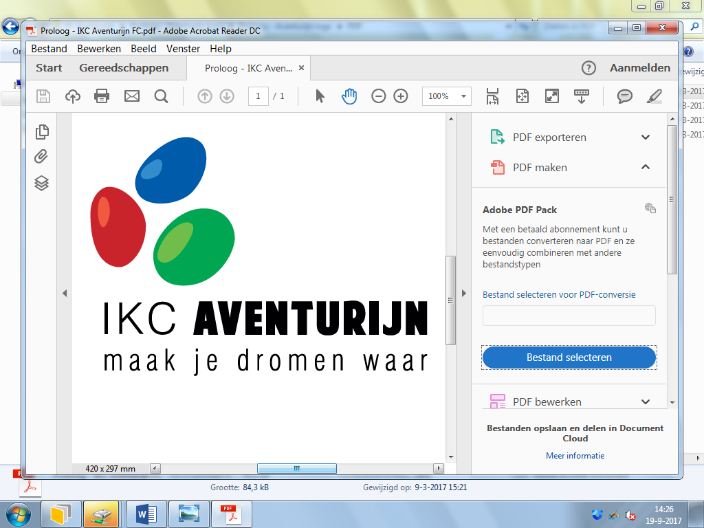 Anti-Pestprotocol IKC AventurijnWij zijn een Vreedzame school en hanteren de afspraken rondom pesten die in deze methode vervat zijn. Alle afspraken hieromtrent hebben we voor de duidelijkheid nog even uitgewerkt in dit anti-pestprotocol.Uitgangspunten aanpak pesten 1. Als pesten en pestgedrag plaats vindt ervaren we dat als een probleem op onze school voor de kinderen, de leerkrachten en de ouders. 2. De school heeft een inspanningsverplichting om pestgedrag zoveel mogelijk te voorkomen door het scheppen van een veilig pedagogisch klimaat, waarbinnen pesten als ongewenst gedrag wordt ervaren en in het geheel niet wordt geaccepteerd. 3. Op onze school willen wij een klimaat scheppen waarin het mogelijk is dat:  de pester zelf zijn/haar gedrag met hulp gaat veranderen.  de meelopers zelf hun gedrag met hulp begrijpen en aanpakken.  de gepeste kinderen met hulp zelf hun houding en gedrag kunnen veranderen 4. Leerkrachten moeten alert zijn op pestgedrag. Als pestgedrag optreedt moeten leerkrachten duidelijk stelling nemen tegen dit gedrag. 6. Wanneer pesten, ondanks alle inspanningen, aanhoudt, worden de stappen van dit anti-pestprotocol gevolgd. 7. Het anti-pestprotocol wordt door het hele team en MR gedragen en ligt voor alle ouders ter inzage.8. We verwachten van ouders dat ze signalen van pesten serieus nemen en deze bespreken met de school. Plagen en pesten Het is belangrijk pesten niet te verwarren met plagen. We spreken over plagen wanneer kinderen min of meer aan elkaar gewaagd zijn. Het gaat dan om een spelletje, dat door geen van de betrokkenen als bedreigend of echt vervelend wordt ervaren. De plager heeft niet de intentie om de geplaagde te beschadigen. Pesten is fysiek (slaan, schoppen, spugen etc.) en/of psychisch(schelden, negeren, dreigen, cyberpesten via social media etc.) van een leerling of een groep leerlingen tegen één of meer kinderen die niet (meer) in staat is (zijn) zichzelf te verdedigen. Er is een duidelijke slachtofferrol en daderrol. Preventieve maatregelen Op school zijn afspraken over het omgaan met elkaar in en buiten de groep (Vreedzame school)Deze afspraken worden elk jaar in de groep behandeld en besproken en veelvuldig herhaald. Deze afspraken worden aan het begin van het schooljaar zichtbaar in het lokaal opgehangen. Ook komen er nieuwe afspraken bij wanneer daartoe aanleiding is. Uitgangspunten van de afspraken - Behandel een ander zoals je zelf graag behandeld wilt worden - We hebben respect voor de ander en de omgeving - Als iemand ergens moeite mee heeft, probeer dan te helpen - We houden rekening met anderen - We houden ons aan afspraken - We letten op ons eigen gedrag - We accepteren dat mensen van elkaar verschillen - Als je ruzie hebt of boos bent, als er iets gebeurt wat je niet prettig vindt, als je zelf of iemand gepest wordt: probeer eerst samen te praten. Ga anders naar de leerkracht. - Word je gepest, praat er dan thuis over. Afspraken bij de signalering en aanpak van pesten Fase 1: Signaleren, registreren en gesprek met betrokkenen 1. De leerkracht constateert dat een leerling (regelmatig) gepest wordt of een leerling klaagt bij de leerkracht dat hij/zij (regelmatig) gepest wordt of de ouders signaleren een pestsituatie. 2. De leerkracht voert een gesprek met de gepeste(n) en met de pester(s) afzonderlijk. 3. De leerkracht voert, indien mogelijk en gewenst, een gesprek met pester(s) en gepeste(n) samen. 4. De leerkracht brengt pestgedrag en de gevolgen ter sprake in de klas. (dit onder voorwaarde dat de anonimiteit van pester(s) en gepeste(n) bewaard blijft). 5. Deze gesprekken en eventuele gemaakte afspraken worden door de leerkracht op papier gezet en toegevoegd aan het dossier van het kind en opgenomen in de klasse-registratie. Fase 2: Als er sprake is van herhaald pestgedrag 1. Intern begeleider en directeur worden op de hoogte gesteld. 2. De leerkracht informeert de ouders van alle betrokkenen, bijgestaan door de intern begeleider of directeur. Er worden afspraken gemaakt. 3. Afspraken, evaluatiemoment en wie daarbij aanwezig zijn, wordt schriftelijk vastgelegd op het oudergespreksformulier en komen in het dossier van het kind.4. De afspraken worden op het afgesproken moment geëvalueerd met alle betrokkenen. Fase 3: Als het pesten blijft voortduren (zie ook protocol Omgaan met elkaar van Proloog) 1. De leerkracht of ouder meldt het pestgedrag aan de directeur van de school. De leerkracht overhandigt de directeur een overzicht met daarin de data van de gebeurtenissen, de data en inhoud van de gevoerde gesprekken en de vastgelegde afspraken om het pesten aan te pakken. 2. De directeur roept de ouders op school voor een gesprek. Ook het pestende en/of gepeste kind kan in dit gesprek betrokken worden. 3. In dit gesprek zullen bindende afspraken worden gemaakt om het pestgedrag aan te pakken. Eventueel volgt overplaatsing naar een andere groep. 4. Indien blijkt dat de ouders van het kind dat pest onvoldoende (willen) meewerken om het probleem gezamenlijk aan te pakken en/of als het probleem ondanks alle inspanningen aanhoudt, zal de ouders dringend geadviseerd worden te kijken naar een andere school voor hun kind. 5. Indien het advies om uit te kijken naar een andere school niet opgevolgd wordt en het pestgedrag blijft voortbestaan, volgt schorsing van de pester. In voorkomende gevallen kan de school, de ouders of in gezamenlijkheid de hulp inroepen van het wijkteam of kan verwijzing plaatsvinden naar Jeugdzorg of een andere zorginstelling. Links en tips www.pestweb.nl : tips voor kinderen, ouders en leerkrachten, telefonische hulplijn voor kinderen www.5010.nl : hier kunnen ouders hun vraag of probleem per telefoon of per mail voorleggen aan landelijk ouderverenigingen, zoals OUDERS & CO.